Síndrome de Insuficiencia CoronariaMCs. Dr. Roberto Rafael Pérez MorenoProfesor AuxiliarEspecialista de II grado en Medicina InternaAsignatura: Propedéutica ClínicaTema: IVTítulo: Síndrome de Insuficiencia CoronariaForma de Organización de la Enseñanza: Conferencia Semana: 10Duración: 45 minActividad: SietePreguntas de Control¿Mencione tres características semiográficas del Dolor abdominal?¿Describa el ritmo de la Ulcera duodenal.?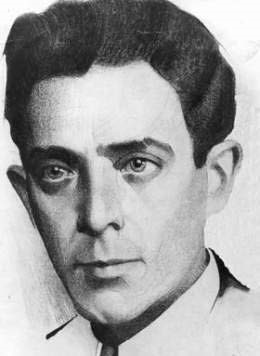 Para impugnar la tesis de una verdad ficticia vulgarizada en versos desprovistos de lógica, quiero hablar en el nombre de la santa Justicia de la respetable justicia fisiológicaDefensa del Miocardio InocenteRubén Martínez Villena ObjetivosEnunciar el Concepto de Síndrome de Insuficiencia Coronaria.Describir la sindromogenesis y la clasificación del Síndrome de Insuficiencia Coronaria.Definir las características de la Angina de Pecho y del Infarto del Miocardio. SumarioCONCEPTOSINDROMOGÉNESIS O FISIOPATOLOGÍA.CLASIFICACIÓNAngina de pechoInfarto del miocardio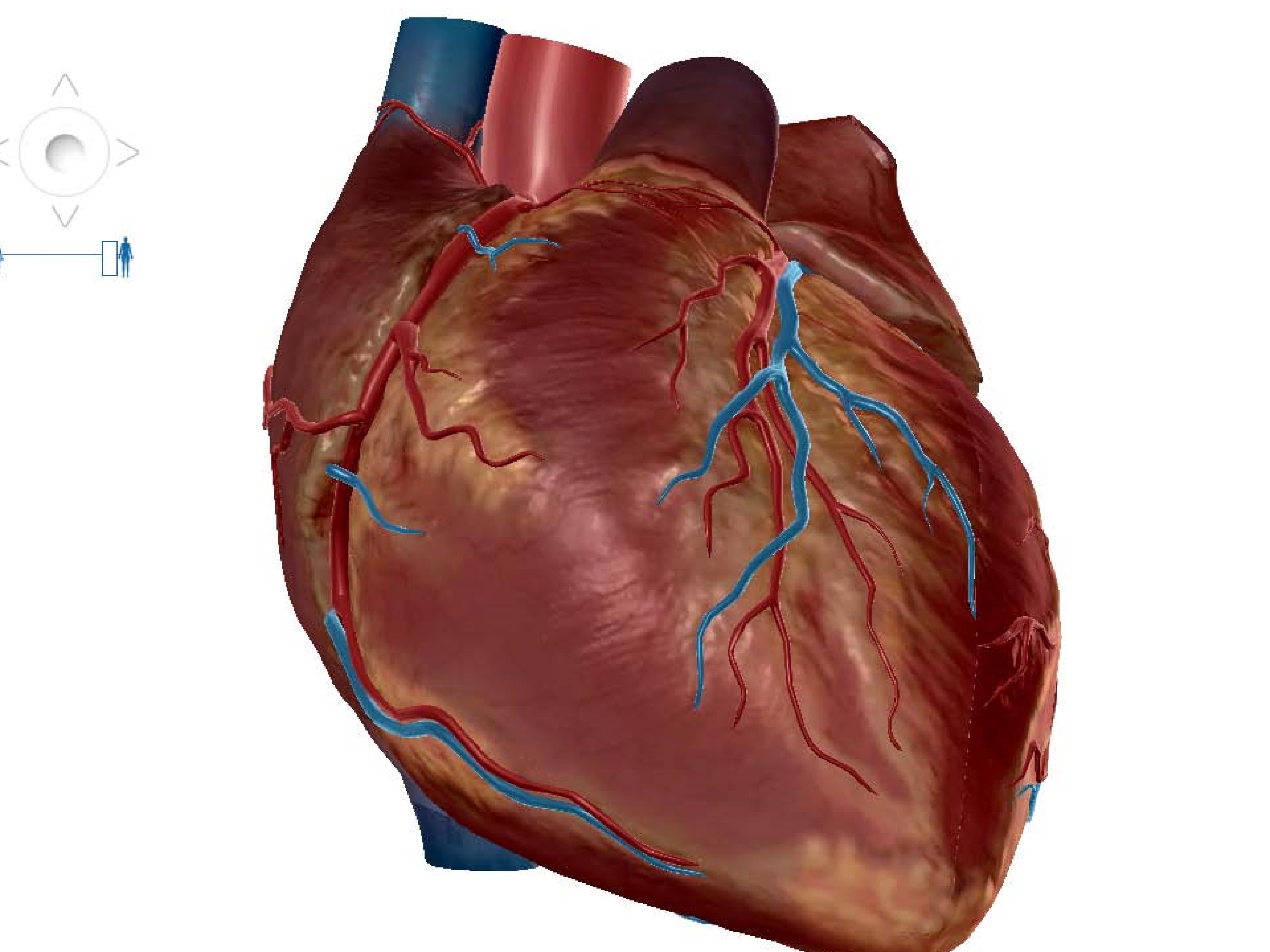 ConceptoLa insuficiencia coronaria (cardiopatía isquémica) es la consecuencia  de la disminución, en forma aguda o crónica, transitoria o permanente, del riego sanguíneo al corazón y que da lugar a  manifestaciones clínicas y electrocardiográficas específicas.SINDROMOGÉNESIS O FISIOPATOLOGÍA.Riego sanguíneo coronario – Necesidades del miocardioAumento del trabajoIsquemiaOclusión ateromatosa de las arterias coronarias 90%Otros mecanismosSobrecargas de volumen. Insuficiencia aórtica, insuficiencia mitral.Sobrecargas de presión. Hipertensión arterial, estenosis aórtica.Reducción del aporte de oxígeno. Anemias, grandes alturas, cor pulmonale crónico.4. Afecciones que cursan con volumen minuto bajo. Estenosis mitral, estenosis pulmonar, miocardiopatías.5. Trastornos del ritmo. Taquicardia paroxística.CLASIFICACIONAngina de pecho.– Infarto del miocardio.– Insuficiencia coronaria sin angina.Otras formas de cardiopatía ateroscleróticaFibrilación auricular, extrasístole ventricular importante.Bloqueo Completo de la rama izquierda del haz de His y hemibloqueo anterior izquierdo.Angina de pechoDolor paroxísticoretrosternal, o precordial Irradiación característica • Desencadenado por emociones, estrés, esfuerzosAliviado por el reposo y la nitroglicerina.Sindromografía o diagnóstico positivo1. Dolor opresivo o compresivo, aparece durante o inmediatamente después de   un esfuerzo se irradia al brazo izquierdo, se alivia con el reposo ,desaparece en menos de 10 min casi siempre espontáneamente  o con la administración de nitroglicerina.Si el dolor no se presenta con las características antes señaladasaparece en reposo o tras esfuerzos leves, con duración prolongadaprimera vez que se presenta, se denomina “angina inestable”.2. Sensación de angustia o de muerte inminente.3. Síntomas gastrointestinales4. Otros síntomas: disnea, palpitaciones, palidez, sudación.EtiologíaFactores determinantes: Estrechez aterosclerótica de lascoronarias en más de un 90 % de los casos.Factores predisponentes: Hipertensión arterial, hábitode fumar, obesidad, hiperlipidemias, diabetes mellitus, • dieta rica en grasas saturadas, tensión psicosocial (estrésemocional) y vida sedentaria.Factores desencadenantes. Esfuerzos físicos, emociones,frío, coito.Infarto del miocardio• Síndrome clínico, electrocardiográfico y humoral producido por la necrobiosis isquémica de un sector del miocardio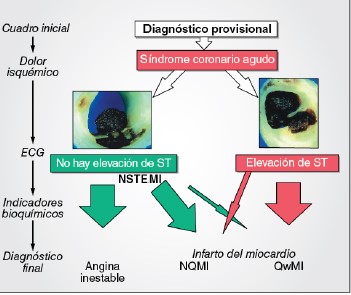 Sindromografía o diagnóstico positivo1. Dolor retrosternal o precordial. A veces está localizado en el epigastrio.constrictivo, angustioso, • usualmente muy intenso irradiado al hombro y brazo izquierdo. Suele comenzar súbitamente y durar más de 30 min. 2. Síntomas circulatorios centrales. Disminución en laintensidad de ambos ruidos cardiacos, taquicardia  Hipotensión arterial Shock. Presencia de extrasístoles y otras arritmias.3. Síntomas circulatorios periféricos. Pulso rápido y débil, sudación, piel fría y palidez; estos síntomas son • más evidentes cuando el infarto se complica con unshock (cardiogénico).4. Síntomas respiratorios. Disnea y a veces estertores húmedos5. Síntomas digestivos. A veces náuseas y vómitos.6. Síntomas generales. Puede presentarse un cuadro febril.Exámenes complementariosLeucocitosisEritrosedimentacionGlicemiaTransaminasa Glutamico Oxalacetica, LDH y CPK, TroponinaElectrocardiogramaEcocardiograma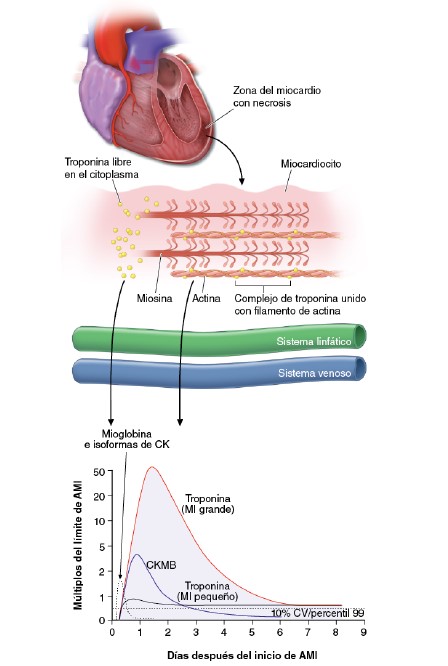 1. Desplazamiento positivo del segmento ST  (más de 1 mm)2. Onda T invertida y simétrica en determinadas derivaciones3. Onda Q profunda (más de 30 % de R) y ancha (0,04 s o más) 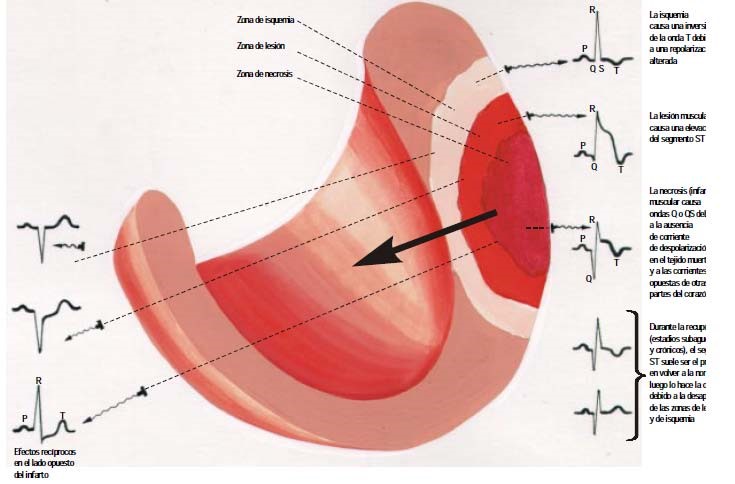 PREGUNTAS DE COMPROBACION¿Diga el Concepto de Síndrome de Insuficiencia Coronaria?¿Mencione tres factores precipitantes de la Angina de Pecho?BIBLIOGRAFIABÁSICA: Propedéutica Clínica y Semiología Medica Tomo 1, Sección II, Cap. 45. pág.: 626 – 627COMPLEMENTARIA: Principios de Medicina Interna de Harrison. 18 Edición. Cap. 243 y 244Proxima ConferenciaSíndrome AscíticoPero ya basta: usando un poquito de ciencia, con algo de abogado y con mucho de artista, proclamo la solemne Verdad de tu Inocenciacon revolucionario criterio socialista.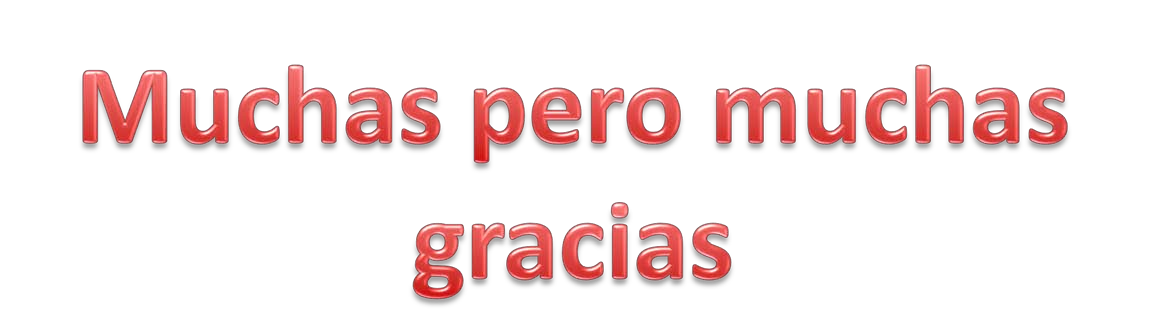 